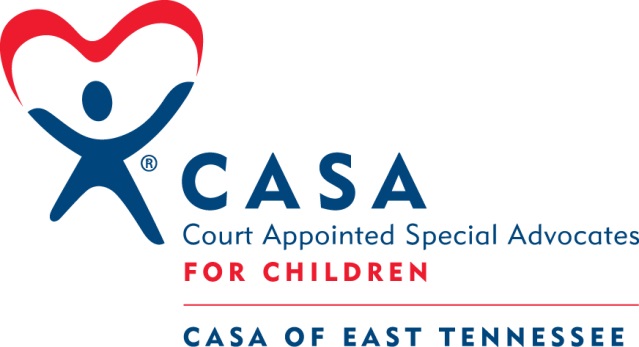 NON-ADVOCATE VOLUNTEER APPLICATIONPlease print clearly or type:General InformationFull Name______________________________________ (Maiden) _________________ Sex _____________
Home Address ____________________________________________________________________________
City______________________State______________  Zip __________________Home Phone: _____________ Mobile Phone:________________ Times easily reached: __________________E-mail:____________________________________________________Birth date: ______________________________ Employment
Present Employer_________________________________________ How long?_____________________Business Address ___________________________________________________________________________Job Title:__________________________________________ Business Phone:_________________________May we call you at work?__________  Times easily reached:_______________________________Make/Model of car ________________________________________ License Tag #______________________Do you have liability insurance? ___________________________ Valid TN Driver’s License? _____________ExperienceEducation level completed: __________________________________________________________________Special skills, training, hobbies: ____________________________________________________________________________________________________________________________________________________________________________________Professional/civic/social affiliations:______________________________________________________________________________________________________________________________________________________Volunteer experience: ______________________________________________________________________How did you become aware of CASA? ____________________________________________________What would be some of your strengths and weaknesses as a CASA volunteer?
____________________________________________________________________________________
____________________________________________________________________________________Please list any members of CASA with whom you are acquainted:__________________________________________________________________________________________Have you ever been accused, arrested, or convicted of a misdemeanor or crime? 	Yes   		No 
If “yes”, please explain: ____________________________________________________________________________________________________________________________________________________Have you ever had your drivers’ license revoked or suspended? Yes 				No 
If yes, please explain: __________________________________________________________________Do you agree to a criminal background check/child abuse check? (To be completed in any county/state where you have resided?)__________________________________________________________________________
(Any applicant found to have been convicted of, or to have pending charges for a felony or misdemeanor involving a sex offense, child abuse or neglect or related acts that would pose risks to children or this program’s credibility will not be accepted into the program.) Emergency ContactName: ____________________________________________________________________________________Address:__________________________________________________________________________________City/State ______________________________ Phone __________________ Relationship ________________ReferencesWe will send questionnaires to your references and must have a complete mailing address including zip code for each reference.Please list four non-relative personal references who have know you well enough to answer specific questions.Name			Address     	 	City		State	ZIP		Email Address1._______________________________________________________________________________________2. _______________________________________________________________________________________3._______________________________________________________________________________________4._______________________________________________________________________________________Volunteer InterestsPlease indicate approximately how frequently you would like to volunteer with this agency:(e.g. 1 x per week, 6 hours per month, as-needed, etc.)_______________________________________________________________________________________Please answer the following questions:What motivates you to apply to volunteer with this program?_____________________________________________________________________________________________________________________________________________________________________________________________________________________________________________________________________Are you interested in helping with special events?Yes   		No Are you interested in helping with office/administrative tasks?Yes   		No 4. Are you interested in volunteer work that can be done at home or in the community?Yes   		No Demographic Information (For reporting purposes only.)Race (write in): __________________________________Ethnicity:            Hispanic or Latino                               Not Hispanic or LatinoEmployment Status:           Full-Time                 Retired                         Not Employed                                              Part-Time                 StudentThe undersigned acknowledges and agrees that:He/she is not obligated, if called upon to perform the volunteer services herein applied to perform.As a part of CASA’s screening process, professional agency personnel will elicit additional personal information from the applicant.I certify that I am the above individual and understand that falsification of any information given to CASA A Child’s Voice in Court, Inc. could invalidate my participation in the program.Signature: ___________________________________________________ Date: ________________________Please return this application via email, fax, or mail to:CASA of East Tennessee 
PO Box 10752 | Knoxville, TN 37939Fax (865) 329-3311 | volunteer@casaofeasttn.org 